CONVOCATORIA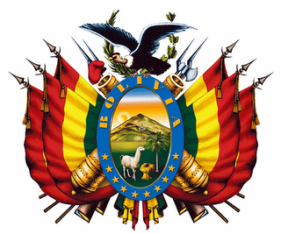 BANCO CENTRAL DE BOLIVIALICITACIÓN PÚBLICA NACIONAL N° 004/2012PRIMERA CONVOCATORIACÓDIGO BCB: LPN N° 004/2012-1CBANCO CENTRAL DE BOLIVIALICITACIÓN PÚBLICA NACIONAL N° 004/2012PRIMERA CONVOCATORIACÓDIGO BCB: LPN N° 004/2012-1CBANCO CENTRAL DE BOLIVIALICITACIÓN PÚBLICA NACIONAL N° 004/2012PRIMERA CONVOCATORIACÓDIGO BCB: LPN N° 004/2012-1CBANCO CENTRAL DE BOLIVIALICITACIÓN PÚBLICA NACIONAL N° 004/2012PRIMERA CONVOCATORIACÓDIGO BCB: LPN N° 004/2012-1CBANCO CENTRAL DE BOLIVIALICITACIÓN PÚBLICA NACIONAL N° 004/2012PRIMERA CONVOCATORIACÓDIGO BCB: LPN N° 004/2012-1CBANCO CENTRAL DE BOLIVIALICITACIÓN PÚBLICA NACIONAL N° 004/2012PRIMERA CONVOCATORIACÓDIGO BCB: LPN N° 004/2012-1C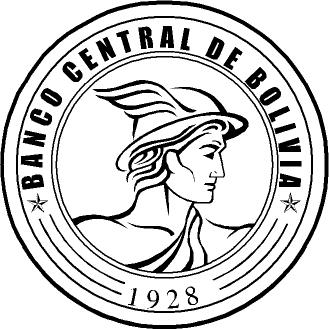 Se convoca públicamente a presentar propuestas para el proceso detallado a continuación, para lo cual los interesados podrán recabar el Documento Base de Contratación (DBC) en el sitio Web del SICOES, de acuerdo con los siguientes datos:Se convoca públicamente a presentar propuestas para el proceso detallado a continuación, para lo cual los interesados podrán recabar el Documento Base de Contratación (DBC) en el sitio Web del SICOES, de acuerdo con los siguientes datos:Se convoca públicamente a presentar propuestas para el proceso detallado a continuación, para lo cual los interesados podrán recabar el Documento Base de Contratación (DBC) en el sitio Web del SICOES, de acuerdo con los siguientes datos:Se convoca públicamente a presentar propuestas para el proceso detallado a continuación, para lo cual los interesados podrán recabar el Documento Base de Contratación (DBC) en el sitio Web del SICOES, de acuerdo con los siguientes datos:Se convoca públicamente a presentar propuestas para el proceso detallado a continuación, para lo cual los interesados podrán recabar el Documento Base de Contratación (DBC) en el sitio Web del SICOES, de acuerdo con los siguientes datos:Se convoca públicamente a presentar propuestas para el proceso detallado a continuación, para lo cual los interesados podrán recabar el Documento Base de Contratación (DBC) en el sitio Web del SICOES, de acuerdo con los siguientes datos:Se convoca públicamente a presentar propuestas para el proceso detallado a continuación, para lo cual los interesados podrán recabar el Documento Base de Contratación (DBC) en el sitio Web del SICOES, de acuerdo con los siguientes datos:Se convoca públicamente a presentar propuestas para el proceso detallado a continuación, para lo cual los interesados podrán recabar el Documento Base de Contratación (DBC) en el sitio Web del SICOES, de acuerdo con los siguientes datos:Objeto de la contrataciónObjeto de la contratación::SERVICIO DE LIMPIEZA INTEGRAL A INMUEBLES DE PROPIEDAD DEL BCB EN LA CIUDAD DE LA PAZSERVICIO DE LIMPIEZA INTEGRAL A INMUEBLES DE PROPIEDAD DEL BCB EN LA CIUDAD DE LA PAZSERVICIO DE LIMPIEZA INTEGRAL A INMUEBLES DE PROPIEDAD DEL BCB EN LA CIUDAD DE LA PAZCUCECUCE::12-0951-00-335834-1-112-0951-00-335834-1-112-0951-00-335834-1-1Tipo de convocatoriaTipo de convocatoria::Convocatoria Pública Nacional Convocatoria Pública Nacional Convocatoria Pública Nacional Forma de adjudicaciónForma de adjudicación::Por el  TotalPor el  TotalPor el  TotalMétodo de Selección y Adjudicación Método de Selección y Adjudicación ::Precio Evaluado Más Bajo (PEMB)Precio Evaluado Más Bajo (PEMB)Precio Evaluado Más Bajo (PEMB)Precio ReferencialPrecio Referencial::Bs1.375.000,00 (Un millón trescientos setenta y cinco mil 00/100 Bolivianos)Bs1.375.000,00 (Un millón trescientos setenta y cinco mil 00/100 Bolivianos)Bs1.375.000,00 (Un millón trescientos setenta y cinco mil 00/100 Bolivianos)Encargado de atender consultasEncargado de atender consultas:Claudia Chura Cruz – Profesional en Compras y Contrataciones (Consultas Adms.)Juan Carlos Torres – Tècnico de Servicios (Consultas Técnicas)   Claudia Chura Cruz – Profesional en Compras y Contrataciones (Consultas Adms.)Juan Carlos Torres – Tècnico de Servicios (Consultas Técnicas)   TeléfonoTeléfono:2409090 – Int. 4727 – 4713 (Consultas Adms.) Int. 4503 (Consultas Técnicas) 2409090 – Int. 4727 – 4713 (Consultas Adms.) Int. 4503 (Consultas Técnicas) FaxFax:24069222406922Correo Electrónico para consultasCorreo Electrónico para consultas:cchura@bcb.gob.bo – mcuba@bcb.gob.bo (Consultas Adms.) jctorres@bcb.gob.bo (Consultas Técnicas)cchura@bcb.gob.bo – mcuba@bcb.gob.bo (Consultas Adms.) jctorres@bcb.gob.bo (Consultas Técnicas)Inspección previaInspección previa:A horas 11:00 del día lunes 01.10.12, en el Piso 5 del BCB. Coordinar con Juan Calos Torres – Unidad de Servicios  – Tel. 2409090, int, 4503A horas 11:00 del día lunes 01.10.12, en el Piso 5 del BCB. Coordinar con Juan Calos Torres – Unidad de Servicios  – Tel. 2409090, int, 4503Consultas escritasConsultas escritas:Hasta horas 16:00 del día miércoles 03.10.12Hasta horas 16:00 del día miércoles 03.10.12Reunión de aclaraciónReunión de aclaración:A horas 11:00 del día viernes 05.10.12 en el Piso 7 del BCBA horas 11:00 del día viernes 05.10.12 en el Piso 7 del BCBPresentación de Propuestas (Fecha, Hora y Dirección) Presentación de Propuestas (Fecha, Hora y Dirección) :Hasta horas 11:00 del día miércoles 17.10.12 en Ventanilla Única de Correspondencia ubicada en Planta Baja del edificio principal del BCB (calle Ayacucho esquina Mercado, La Paz – Bolivia)Hasta horas 11:00 del día miércoles 17.10.12 en Ventanilla Única de Correspondencia ubicada en Planta Baja del edificio principal del BCB (calle Ayacucho esquina Mercado, La Paz – Bolivia)Hasta horas 11:00 del día miércoles 17.10.12 en Ventanilla Única de Correspondencia ubicada en Planta Baja del edificio principal del BCB (calle Ayacucho esquina Mercado, La Paz – Bolivia)Acto de Apertura de Propuestas (Fecha, Hora y Dirección)Acto de Apertura de Propuestas (Fecha, Hora y Dirección):A horas 11:00 del día miércoles 17.10.12 en el piso 7 del edificio principal del BCBA horas 11:00 del día miércoles 17.10.12 en el piso 7 del edificio principal del BCBA horas 11:00 del día miércoles 17.10.12 en el piso 7 del edificio principal del BCB